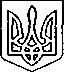 ЩАСЛИВЦЕВСЬКА СІЛЬСЬКА РАДАВИКОНАВЧИЙ КОМІТЕТРІШЕННЯ16.07.2020 р.                                         № 111Про демонтаж та евакуацію рухомогомайна в с. Генічеська Гірка, с. ЩасливцевеГенічеського району Херсонської областіЗ метою дотримання правил благоустрою Щасливцевської сільської ради та посилення контролю за станом благоустрою, на підставі доповідної записки від 10.07.2019 року, керуючись ст.ст., 29, 31, 40, 59 ЗУ «Про місцеве самоврядування в Україні» виконком сільської ради ВИРІШИВ:1. Провести демонтаж з 16.07.2020 року по 31.12.2020 року:1.1. Самовільно встановлених тимчасових споруд для провадження підприємницької діяльності на території с. Щасливцеве та с. Генічеська Гірка Генічеського району Херсонської області.2. Доручити КП «МАКС-ІНВЕСТ» після прийняття рішення:– провести демонтаж та евакуацію самовільно встановленого рухомого майна;– забезпечити тимчасове зберігання евакуйованого майна в спеціально відведених місцях;– прибрати територію після демонтажу та евакуації від залишкового сміття.3. Оприлюднити рішення у відповідності до вимог законодавства.4. Контроль за виконанням цього рішення покласти на в. о. начальника відділу містобудування та архітектури – головного архітектора виконавчого комітету Щасливцевської сільської ради М.БОРІДКОСільський голова								В. ПЛОХУШКО